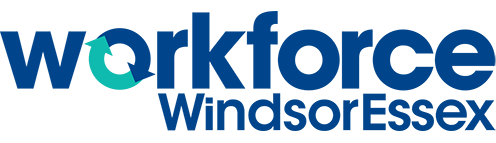 NetworkingYour network is made up of the people that you know. Your network can help you a lot with your career navigation and with finding a job. Everyone you know is in your network and can be important, but when thinking about your network, consider the people that may be able to help you in some way such as giving you job information, job shadowing opportunities, advice, etc.List or draw your network in the space below.Circle the key people in your network who may be able to help you.How will you expand your network?